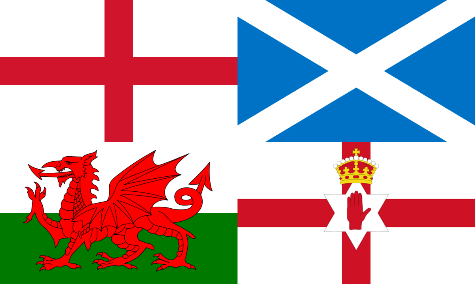 Year 1             Curriculum Map             Spring 1